Информационное письмо о проведении Всероссийской научно-практической конференции «Реализация комплексного сопровождения профессиональной подготовки обучающихся колледжа в соответствии с современными требованиями образования и рынка труда: опыт, проблемы, перспективы»Уважаемые коллеги!Приглашаем вас принять участие во Всероссийской научно-практической конференции «Реализация комплексного сопровождения профессиональной подготовки обучающихся колледжа в соответствии с современными требованиями образования и рынка труда: опыт, проблемы, перспективы», которая проводится в рамках V Образовательного форума «Колледж: вчера, сегодня, завтра» 8 февраля 2022 года в ГБПОУ ИО «Иркутский региональный колледж педагогического образования». Цель конференции – профессиональное обсуждение и актуализация проблем подготовки специалистов в соответствии с современными требованиями образования и рынка труда; консолидация усилий научного и профессионального сообщества, представителей общественных организаций и органов государственной власти в сфере образования по вопросам повышения качества подготовки специалистов СПО, обмен опытом и определение перспектив.      Организатор конференции: г. Иркутск, ул. 5-я Железнодорожная, 53, ГБПОУ ИО «Иркутский региональный колледж педагогического образования».Конференция проходит в очно-заочном формате. Работа Конференции состоится 8 февраля 2022 г. Время проведения - 1000- 1600Дистанционный формат предполагает взаимодействие на платформе ZOOM (видеозвонок, ссылка на подключение отправляется на электронную почту участника).К участию в конференции приглашаются руководители и представители образовательных организаций, руководители структурных подразделений, преподаватели профессиональных образовательных организаций.Работа конференции планируется по следующим основным направлениям: Инновационное образовательное пространство колледжа. Образованность выпускника колледжа как интегрированный результат подготовки специалиста. Воспитательная работа в колледже: лучшие практики и новые направления.Цифровая образовательная среда как ресурс развития технологической грамотности обучающихся колледжа в процессе профессиональной подготовки. Цифровая образовательная среда колледжа: новые вызовы и практики реагирования.Практика подготовки участников чемпионата WSR: опыт взаимодействия с работодателями и партнерами.Повышение квалификации в системе непрерывного  профессионального развития педагога Современные образовательные практики профориентации молодежи.Мы будем рады Вашему участию в работе конференции для обмена лучшими практиками профессиональной подготовки обучающихся колледжа, а также рассмотреть представленные Вами материалы для публикации по тематике конференции. Заявки на участие в очном и (или) онлайн режиме работы конференции принимаются до 1 февраля 2022 года (Приложение 1) на электронную почту оргкомитета.Материалы конференции будут опубликованы в сетевом издании INFOMASSIV.RU, а также в печатном сборнике. Статьи принимаются до 13 февраля 2022 года (включительно) по email: pfl1010@mail.ruРегламент работы конференции: 8 февраля 2022 года – пленарное заседание и работа секций (в очном и/или онлайн режиме). По результатам работы конференции каждый докладчик получит сертификат участника конференции. Адрес оргкомитета: 664074, г. Иркутск, ул. 5-я Железнодорожная, 53: телефон: 8(3952) 41-22-82 (внут.119), 8-983-444-09-18 - заместитель директора по общеобразовательной деятельности Матиенко Анжелика Валерьевна; старший методист отдела учебно-методической работы Извоскова Ирина Анатольевна; телефон 8-983-690-51-21 – старший методист Гурина Ксения Владимировна. Электронная почта оргкомитета: pfl1010@mail.ru Информация расположена на сайте https://irkpo.ru/ Информация для участниковИменной сертификат участника конференции оформляется в электронном виде. Стоимость одной страницы публикации в сетевом издании INFOMASSIV.RU составляет 50 рублей за страницу, в печатном – 150 рублей (по желанию). Пересылка печатного варианта сборника осуществляется в регионы с почтовыми тарифами, утвержденными Почтой России (пересылка оплачивается отдельно). Если в Вашем регионе действуют особые почтовые тарифы, просим заранее предупредить оргкомитет, чтобы согласовать доплату за пересылку. Обращаем внимание, что вместе с текстом публикации необходимо будет отправить сканированную копию оплаченной квитанции.Реквизиты для оплаты указаны в Приложении 3.Обращаем внимание, что для публикации статьи в сборнике необходимо согласие на размещение материалов (копия/скан согласия предоставляется со статьей) отдельным файлом с указанием имени в формате «Иванов А.А.-согласие» (см. Приложение 2). Требования по оформлению статьи. Текст статьи должен быть выполнен в формате Microsoft Word с расширением .doc (.docx) или .rtf, шрифт Times New Roman. В теме письма указывается слово «Конференция» и фамилия автора (например: Иванов), к письму прилагаются два файла – заявка (см. Форму заявки) и текст статьи. Файлы называются фамилией автора с инициалами и словом «автор» и «статья» через дефис (например, «Иванов А.А.-заявка» «Иванов А.А.-статья»). В заявке обязательно должен быть указан e-mail каждого автора. Требования к расположению, структуре и оформлению текста внутри статьи (каждый пункт с новой строки): Наименование статьи на русском языке (размер шрифта 14, полужирный, положение по центру страницы). Инициалы и фамилия автора (авторов) на русском языке (размер шрифта 14, выделение курсивом, выравнивание по правому краю). Сведения об авторе (авторах) на русском языке (размер шрифта 12, выравнивание по ширине)Аннотация статьи на русском языке (размер шрифта 14, выравнивание по ширине)Ключевые слова на русском языке (размер шрифта 14, выравнивание по ширине)Наименование статьи на английском языке (размер шрифта 14, полужирный, положение по центру страницы). Инициалы и фамилия автора (авторов) на английском языке (размер шрифта 14, выделение курсивом, выравнивание по правому краю).Сведения об авторе (авторах) на английском языке (размер шрифта 12, выравнивание по ширине)Аннотация статьи на английском языке (размер шрифта 14, выравнивание по ширине)Ключевые слова на английском языке (размер шрифта 14, выравнивание по ширине)Сведения об авторе (авторах): фамилия, имя, отчество полностью, ученая степень, ученое звание, должность, место работы (в соответствии с Уставом!), учебы, город, e-mail (размер шрифта 12, выравнивание по ширине). Основной текст статьи оформляется следующим образом: размер шрифта 14, поля 2,0 см со всех сторон, выравнивание по ширине, абзацный отступ – 1,25 см, междустрочный интервал – одинарный; ориентация – книжная, без переносов, уплотнение интервалов запрещено. Нумерация страниц проставляется в обязательном порядке. Статья должна содержать внутритекстовые библиографические ссылки, оформленные в квадратных скобках, со ссылкой на порядковый номер использованной работы в пристатейном списке литературы, например: [2]. Если ссылка приводится на конкретный фрагмент текста документа, в отсылке указываются также страницы, на которых помещен объект ссылки, например: [2:81]. Если ссылка включает несколько использованных работ, то внутри квадратных скобок они разделяются точкой с запятой, например: [4:15; 5:123]. Статья не может содержать подстрочные библиографические ссылки – сноски примечания: указания на архивные источники, материалы коллекций и частных собраний, а также авторские примечания и комментарии. Каждая таблица в тексте статьи должна быть пронумерована и иметь заголовок. Номер таблицы и заголовок размещаются над таблицей. Номер оформляется как «Таблица 1», шрифт - Times New Roman, курсив, размер – 12, положение текста на странице по правому краю. Заголовок размещается на следующей строке, шрифт - Times New Roman, размер – 12, положение текста на странице по центру. Графические материалы должны быть представлены в «Microsoft Graph» или «Excel» без использования сканирования в виде рисунка или сгруппированных объектов. Графические объекты не должны выходить за пределы полей страницы и превышать одну страницу. Каждый объект должен быть пронумерован и иметь заголовок. Номер объекта и заголовок размещаются под объектом. Номер оформляется как «Рисунок 1», шрифт - Times New Roman, положение текста на странице по центру. Далее следует название - шрифт - Times New Roman, размер шрифта – 12. Математические формулы оформляются через редактор формул «Microsoft Equation». Их нумерация проставляется с правой стороны в скобках. При большом числе формул рекомендуется их независимая нумерация по каждому разделу. Список литературы (8-10 наименований) озаглавливается «Литература» (шрифт Times New Roman, размер шрифта – 14, полужирный, положение по левому краю страницы) и оформляется в соответствии с ГОСТ 7.05-2008. Сначала указываются русскоязычные источники, затем иностранные, затем электронные ресурсы. Список строится по алфавиту. К публикации принимаются отредактированные тексты. Объем материалов – от 5 до 10 страниц. Оргкомитет конференции оставляет за собой право отклонить материалы, не соответствующие установленным требованиям. Гонорар за публикации не выплачивается. Авторский экземпляр сборника высылается на почтовый адрес, указанный в заявке, наложенным платежом.Образец оформления статьиРазвитие Soft skills у студентов колледжа через обучениеиностранному языкуКорнилова С. А.Пендюр Е. С.Корнилова Светлана Анатольевна, преподаватель английского языка, руководитель локальной инновационной площадки ГБПОУ ИО ИРКПО, г. Иркутск, kornilova67@mail.ruПендюр Елена Степановна, преподаватель английского языка ГБПОУ ИО ИРКПО, г. Иркутск, elena.pendjur@gmail.comАннотация. Данная статья рассматривает развитие составляющих Soft skills в процессе обучения иностранному языку. Представлен опыт использования метода проектов, коммуникативных, ролевых ситуаций, заданий на обсуждение и высказываний своего мнения. Также описаны творческие кросскультурные конкурсы для студентов.Ключевые слова: soft skills, коммуникативные умения, проектное задание профессиональной направленности, кросскультурные творческие конкурсы.Students’ soft skills development through a foreign language learning at collegeS. A. Kornilova E. S.PendjurKornilova Svetlana Anatol’evna, English teacher at Irkutsk Region Teachers’ Training College, Irkutsk, kornilova67@mail.ru Pendjur Elena Stepanovna, English teacher at Irkutsk Region Teachers’ Training College, Irkutsk, elena.pendjur@gmail.comAnnotation. The article concerns soft skills development through a foreignlanguage learning at college. The experience of using project method, communicative and role situations, discussions and giving opinions is presented. Different creative cross-cultural contests for students are depicted.Key words: soft skills, communicative skills, project work, cross- cultural contests.Современное образование в области иностранных языков ориентирует обучающихся на более успешную самореализацию тех, кто владеет одним или несколькими из них. Владение иностранными языками – это доступ к более обширной базе данных, расширение круга общения, ориентация в поликультурном пространстве современного общества, развитые навыки речи. Все указанное является составной частью востребованных сегодня Soft skills («мягких навыков»).Приложение 1Форма заявки на конференциюЗаявкана участие во Всероссийской научно-практической конференции «Реализация комплексного сопровождения профессиональной подготовки обучающихся колледжа в соответствии с современными требованиями образования и рынка труда: опыт, проблемы, перспективы»От _______________________________________________________________(наименование образовательной организации)Приложение 2Согласие на публикацию статьив сборнике _____________________________________________________ Автор/авторы_________________________________________________ (Ф.И.О. полностью, указывать в фиксированном порядке) Название статьи: _______________________________________________________________ Автор, ответственный за публикацию: Ф.И.О., Должность, Место работы, Тел., e-mail автора (в случае соавторства, автор, ответственный за публикацию указанной статьи) подтверждает, что данная работа:не находится на рассмотрении в других редакциях; одобрена в данном виде всеми соавторами;имеет утвержденный порядок указания имен соавторов (после подписания данного соглашения порядок авторов не может быть изменен);не содержит сведений, запрещенных к открытой публикации.Настоящим подтверждаю свое согласие на публикацию (название статьи)______________________________________________________________________________ и безвозмездно передаю ГБПОУ ИО ИРКПО и сетевому изданию INFOMASSIV.RU право на издание и распространение статьи вместе с приведенными в авторских справках персональными данными об авторах в электронной версии, в том числе предоставление этой информации на сайте образовательной организации, обработки и широкого распространения. Автор гарантирует, что материалы рукописи принадлежат ему лично, являются подлинными и он имеет полномочия и право осуществить такую передачу. Автор несет ответственность за достоверность содержащихся в статье сведений. Автор (авторы) статьи, сохраняет все авторские права на опубликованную статью вместе с правом использования статьи или ее части в своих будущих работах, книгах, лекциях, интернет-страницах, указывая место первичной публикации. ______________________________ ___________ Должность_________________________________Подпись___________________________________Дата «__»________2022 г.Приложение 3РеквизитыПолное наименование: Государственное бюджетное профессиональное образовательное учреждение Иркутской области «Иркутский региональный колледж педагогического образования» Краткое наименование: ГБПОУ ИО ИРКПО                                  664074, г.Иркутск,ул.5-ая Железнодорожная, 53Директор Кудрявцева Галина Фёдоровнана основании УставаИНН 3812135590; КПП 381201001Минфин Иркутской области (Государственное бюджетное профессиональное образовательное учреждение Иркутской области «Иркутский региональный колледж педагогического образования» л/с 80702030194);р/сч 40102810145370000026; казначейский счет 03224643250000003400БИК 012520101 Наименование банка: Отделение Иркутск//УФК по Иркутской области, г. Иркутск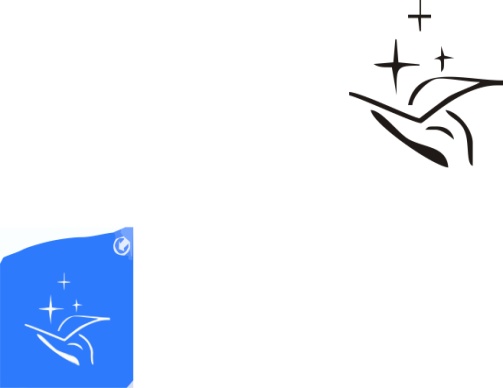 МИНИСТЕРСТВО ОБРАЗОВАНИЯ ИРКУТСКОЙ ОБЛАСТИГосударственное бюджетное профессиональное образовательное учреждение Иркутской области «Иркутский региональный колледж педагогического образования»(ГБПОУ ИО ИРКПО)Ф.И.О.участникаконференции, должностьНаправлениеФормаучастия(очно,заочно)ТемавыступленияКонтактныйтелефонАдрес электронной почты для отправки ссылки на подключение к платформе zoom (в случае дистанционного предоставления доклада)